 昆仑健康保险退保流程介绍及填写提示一、退保办理方式及所需资料《保险合同变更申请书》打印下来手工填写 投保人手持身份证正反面被保险人手持身份证正反面（如投被保险人为同一人无需提供。）投保人本人续期预留银行储蓄卡正反面扫描或拍照发送指定保全邮箱  baoquan@kunlunhealth.com  并抄送ekefu@kunlunhealth.com注：如持有的为纸质保单，需提供保单首页影像件二、以下为保全变更申请书需填写的部分：（注：您需将保全变更申请书打印下来手工填写，填写案例见下页） 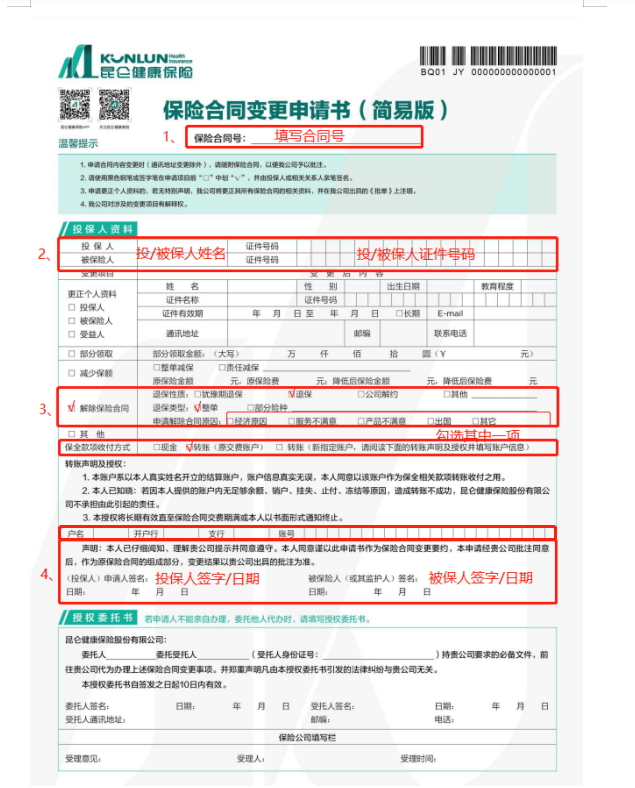 